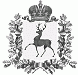 СЕЛЬСКИЙ СОВЕТ БОЛЬШЕРУДКИНСКОГО СЕЛЬСОВЕТАШАРАНГСКОГО МУНИЦИПАЛЬНОГО РАЙОНАНИЖЕГОРОДСКОЙ ОБЛАСТИРЕШЕНИЕ15.04.2020											№ 8Об отмене решения сельского Совета Большерудкинского сельсовета от 18.03.2020 № 7 «О назначении публичных слушаний и об обнародовании проекта изменений в Правила землепользования и застройки территории Большерудкинского сельсовета Шарангского муниципального района Нижегородской области»	В целях предупреждения распространения новой коронавирусной инфекции (COVID-19), в соответствии Указом Губернатора Нижегородской области от 13.03.2020 № 27 «О введение режима повышенной готовности» сельский Совет Большерудкинского сельсовета решил:	1. Отменить решение сельского Совета Большерудкинского сельсовета от 18.03.2020 № 7 «О назначении публичных слушаний и об обнародовании проекта изменений в Правила землепользования и застройки территории Большерудкинского сельсовета Шарангского муниципального района Нижегородской области».2. Обнародовать настоящее решение в соответствии с Уставом.Глава местного самоуправления						И.Г.Блинов